Monthly Board Meeting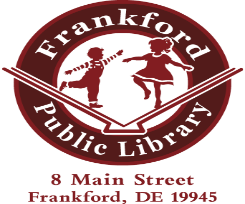 Tuesday, January 17, 2023, at 5:30 PM                                        Library Conference RoomAgendaCall to order-Joe BaumannWelcome public in attendance Cindy StrouseCall for additional agenda itemsApproval minutesNovember 2022 monthly meeting minutes Old business:Strategic Plan Needs Assessment Report- JoeNext steps?New business:FPL Board future-ChrisLibrary Director Report- Bonnie  Treasurer report -ChrisCommittee Reports:Fundraising committee report- Marlene Biddinger Building-Maintenance Committee ReportAdjournment Public SessionCall to Order Executive session (if needed, Board Members Only)AdjournmentNext Board Meeting is Tuesday, February 21,2023 at 5:30PM, Library Conference Room